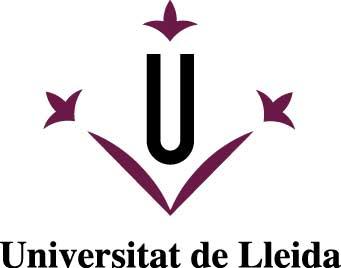 TREBALL DE FI DE MÀSTER(Títol)(nom i cognoms)Màster universitari en Formació del Professorat de Secundària i Batxillerat, FP i Idiomes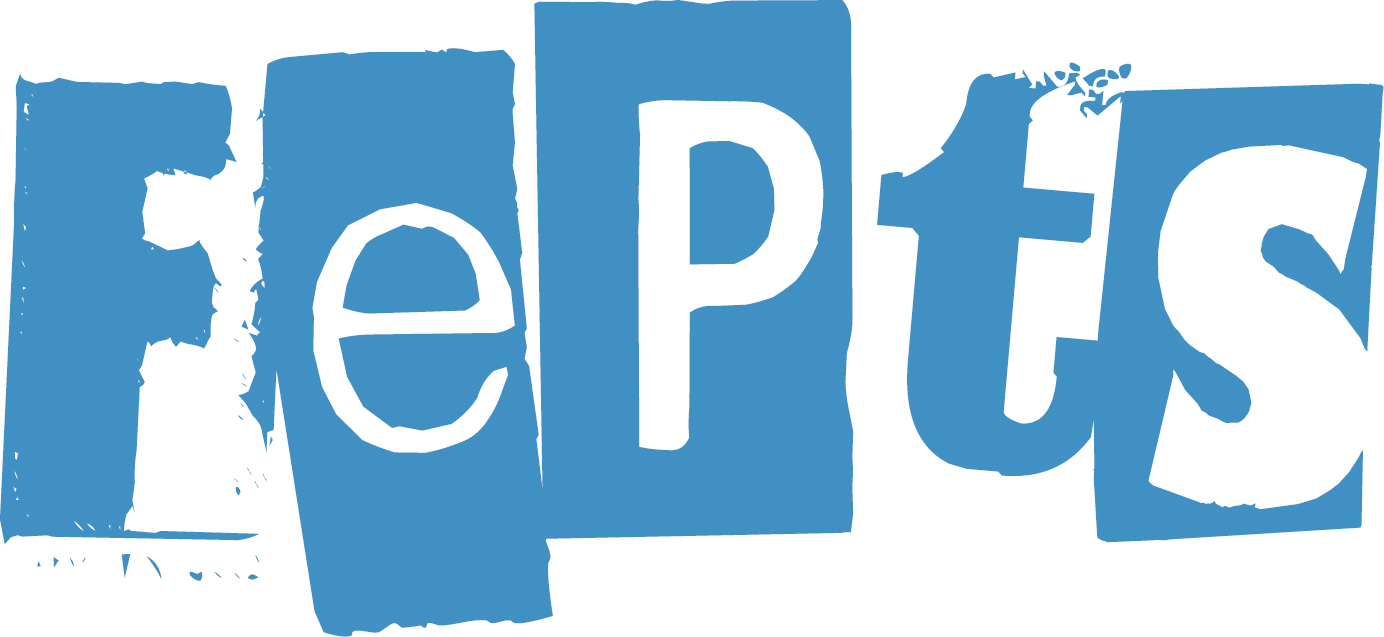 Tutor/a(nom i cognoms)(any)